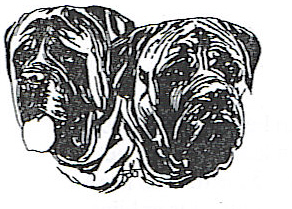 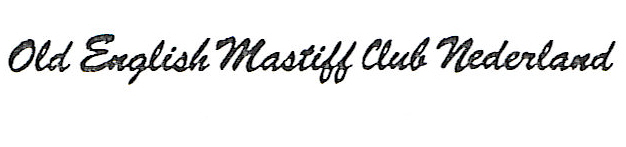 Penningmeester/ LedenadministratieMevrouw Monique Spinks, Knibbelweg 95, 2761 JC ZevenhuizenOverschrijvingen: NL89 RBRB 0706 5690 32  t.n.v Old English Mastiff Club Nederland.  Er zijn drie soorten van het lidmaatschap: Gewoon lidmaatschap	: Men heeft volledig stemrecht en ontvangt 4x per jaar het clubblad.Gezinslidmaatschap 	: Men heeft volledig stemrecht, maar ontvangt geen clubblad.Jeugd (t/m17 jaar)	: Men heeft geen stemrecht, maar ontvangt wel het clubblad.Het entreegeld bedraagt éénmalig voor een nieuw lid (ook jeugd en gezinslid)		€ 10.00De jaarlijkse contributie bedraagt	: voor in Nederland wonende leden			€ 33.00					: voor in het buitenland wonende leden	€ 40.00					: voor gezinsleden			€ 10.00					: voor jeugdleden			€ 16.50Wanneer uw lidmaatschap gedurende een al lopend kalenderjaar ingaat, betaalt u vanaf de 1ste  van de maand waarin u zich aanmeldt, aangevuld met de (eventueel) resterende maanden van het lopende kalenderjaar uw contributie èn het volledige inschrijfgeld. Wanneer u dit formulier instuurt wordt er vanuit gegaan dat u de Statuten en het Huishoudelijk Reglement en de voorwaarden voor het lidmaatschap gelezen heeft en verklaart zich hieraan te houden.Uw lidmaatschap wordt pas definitief wanneer er na publicatie van uw aanmelding in het clubblad binnen vier weken na verschijning van dat clubblad geen schriftelijk bezwaar (met gegronde reden) tegen uw lidmaatschap is binnen gekomen bij het bestuur. U ontvangt dan automatisch een e-mail met factuur. 
Deze dient u binnen 30 dagen te voldoen.Heeft u nog vragen? Bel dan mevrouw Monique Spinks tel: +31 (0)6- 51 69 57 81Statuten en Huishoudelijk reglement vindt u op onze website; www.oemcn.nlIk verklaar bekend te zijn met de Statuten en het Huishoudelijk Reglement van de Old English Mastiff Club Nederland en ga akkoord met de inhoud.Plaats en datum:                                                                   Handtekening lid:Handtekening gezinslid:                                                        Handtekening jeugdlid:	H U I S H O U D E L I J K   R E G L E M E N Tvan deOLD ENGLISH MASTIFF CLUB NEDERLANDLidmaatschapArtikel 1.1.Een natuurlijk persoon meldt zich aan als aspirant lid bij het bestuur door invulling van het daartoe bestemde formulier, zie bijlage. Deze bijlage is een onderdeel van het HHR. Het bestuur publiceert de aanvraag in het clubblad. Binnen vier weken na verschijning van het clubblad kunnen de leden hun bezwaar tegen het lidmaatschap bij het bestuur kenbaar maken, schriftelijk en met redenen omkleed. Het bestuur beslist binnen zeven weken na het verschijnen van het clubblad waarin de aanvraag is gepubliceerd, op de aanvraag, rekening houdend met de eventueel ingebrachte bezwaren en doet dit middels een bestuursbesluit.
Wanneer een persoon door het bestuur niet als lid is toegelaten doet het bestuur daarvan binnen twee maanden nadat de aanvraag tot het lidmaatschap is gepubliceerd in het clubblad, schriftelijk aan de betrokkene mededeling onder vermelding van de overwegingen die tot dat besluit hebben geleid. 
Diegene die als lid is afgewezen kan binnen drie weken, nadat hij daarvan schriftelijk mededeling heeft ontvangen, in beroep gaan bij de jaarvergadering, tenzij een eerder lidmaatschap van hem is geëindigd door vervallenverklaring als bedoeld in statuten art 5 lid 3 dan wel lid 4.
Dit beroep kan ingediend worden bij het bestuur die het op de agenda van de eerstvolgende jaarvergadering plaatst.
Het aspirant lid ontvangt, als hij het entreegeld heeft betaald, het e.v. clubblad waarin men kan lezen dat men als lid is aangemeld en men ontvangt het daaropvolgende clubblad waarin staat dat men als lid is geaccepteerd c.q. afgewezen.Artikel 1.2.De leden zijn verplicht zich te houden aan de door de jaarvergadering vastgestelde gedragscode. De gedragscode luidt:Men zal geen Mastiffs africhten voor waakhonddiploma’s zoals Schutzhund 1, 2 en dergelijke.Men dient te zorgen voor het welzijn van de dieren met betrekking tot goede huisvesting en voeding. Daarbij zal men zich oriënteren op de informatie die door de fokker verstrekt is bij de aankoop van de pup, of bij volwassen honden op de informatie van de verkoper of die van de club. Men dient zich te houden aan de verkoopovereenkomst van de O.E.M.C.N.De hond moet sociaal opgevoed worden, dat wil zeggen in contact komen met andere honden, huisgenoten en andere mensen. Ook door het volgen van een puppycursus of iets dergelijks. De Mastiff is niet geschikt om lange tijd alleen in een kennel door te brengen, weggesloten van huis en huisgenoten. Men zal zorgen dat men de hond goed onder controle houdt. Hiervoor dienen geen machtsmiddelen als prikbanden of elektrische halsbanden nodig te zijn.Als men de hond om één of andere reden moet wegdoen, dient men contact op te nemen met de fokker/verkoper van de hond. Als dit om één of andere reden niet mogelijk of niet gewenst is, zal men contact opnemen met het bestuur van de club voordat men een hond wegdoet.Men dient ervoor te zorgen dat het ras zo min mogelijk in de publiciteit (negatief dan wel positief) komt vanwege de nadelige consequenties daarvan. Onder publiciteit vallen optredens op televisie, interviews en artikelen in tijdschriften. Deze zijn alleen toegestaan na instemming van het bestuur.Leden zullen hun honden in openbare gelegenheden goed onder controle houden. Men zal de honden niet onder controle van kinderen jonger dan 13 jaar achterlaten.In het openbaar dienen leden zich fatsoenlijk tegenover elkaar te gedragen en zich te onthouden van onnodige negatieve opmerkingen over elkanders honden.Indien men de hond wenst te laten inslapen terwijl het dier volgens de dierenarts niet ongeneeslijk ziek is, dient men de hond eerst onder opgaaf van redenen aan de fokker/verkoper, in eigendom aan te bieden.Leden die wensen te fokken dienen zich te houden aan de daarvoor gestelde regels. (oa HHR art 11, BRS en RFR) Leden zullen ook niet meewerken aan het fokken van honden door lieden die zich niet aan de regels van dit artikel sub 9 houden, hetzij door hun reu daarvoor als dekreu ter beschikking te stellen dan wel op een andere manier.Leden dienen het als hun verantwoording te beschouwen om ervoor te zorgen dat zij hun reuen niet als dekreu ter beschikking stellen voor dekkingen die in strijd zijn met het HHR. Daaronder vallen ook de dekkingen met andere rassen en stamboomloze honden. Vervallen.Ieder lid zal mishandeling van en/of onethische praktijken met mastiffs tenminste ook melden aan het secretariaat van de OEMCN.Een lid zal geen pups en/of volwassen honden kopen en deze uit winstbejag doorverkopen.Artikel 2.1.Zij, die wensen op te houden lid te zijn van de vereniging, moeten hiervan schriftelijk kennis geven aan de secretaris voor 1 januari van het volgende verenigingsjaar.Artikel 2.2.Heeft de opzegging niet voor die datum plaats gehad, dan wordt het lidmaatschap gecontinueerd en is men verplicht de contributie over het volgend jaar te voldoen.ContributieArtikel 3.1.De vaststelling van de jaarlijkse contributie van de leden en jeugdleden, van het inschrijfgeld van nieuwe leden en jeugdleden, alsmede van de vergoedingen in verband met de pupbemiddeling behoeft de goedkeuring van de algemene ledenvergadering.Artikel 3.2.Zij die gedurende een al lopend kalanderjaar lid worden, betalen vanaf de peildatum (eerste van die maand) één-twaalfde van de jaarcontributie per maand vermenigvuldigd met het aantal maanden van het nog lopende jaar, plus het inschrijfgeld.Artikel 3.3.Ieder lid dient zijn contributie en/of andere betalingen aan de club binnen dertig dagen na factuurdatum te voldoen. Artikel 3.4.Bij in gebreke blijven word bij aanmaning vijf euro administratiekosten in rekening gebracht.Naam en voorlettersDhr/MevrGeboorte datumNaam gezinslidGeboorte datumNaam jeugdlidGeboorte datumStraatPostcode                              Woonplaats                                                                                                                                     Telefoonnummer                              E-mailadresNaam Mastiff(s)Indien aanwezigKopie stambo(o)m(en) bijvoegenNaam fokkerPlaats & datumHandtekening                               LidGezinslid                              Jeugdlid 